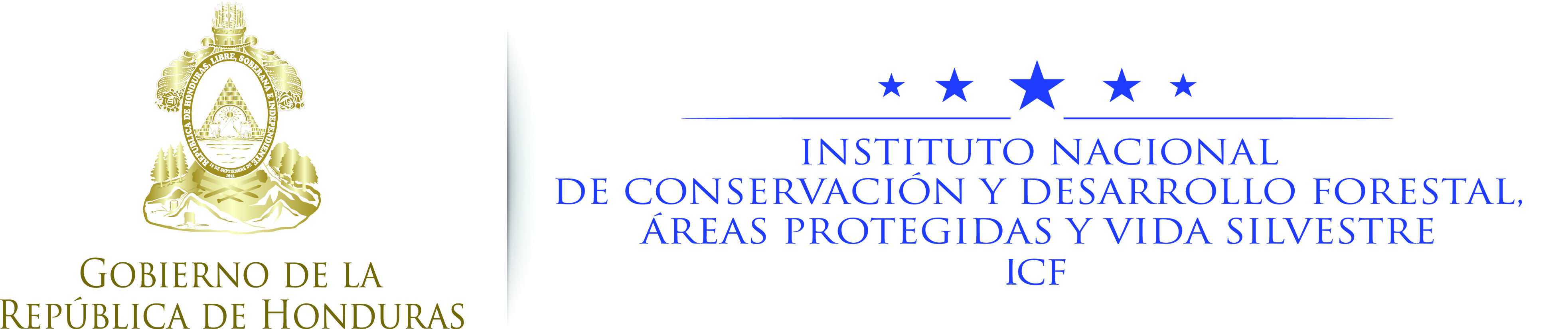 AVANCE DE CUMPLIMIENTO INDICADORES PAPSFORDescripción del IndicadorDescripción del IndicadorMetaAnualProgramado ITrimestreEjecutado ITrimestreTotal AcumuladoPendiente de ejecutar meta anualIndicador 3:Superficie de tierras nacionales de vocación forestal regularizadas y  tituladas a favor del estado.Indicador 3:Superficie de tierras nacionales de vocación forestal regularizadas y  tituladas a favor del estado.10,00000010,000Avance:Se tienen conformados los expedientes de las áreas de “Tapiquil y Las Mangas” y “San José de Los Guares” y “Villa Santa”. El cumplimiento de la meta se registrará en el último trimestre de acuerdo a calendarización POA 2015.Se le ha dado seguimiento a los procesos de precalificación registral (que realiza el Instituto de la Propiedad) de las Resoluciones. A la fecha ya se tiene la aceptación por parte de IP de las dos primeras áreas. El caso del área de Villa Santa se preparó la Resolución para su respectiva precalificación, actualmente se trabaja en las enmiendas presentadas por el Registrador de Danlí que tienen que ver más con la forma de presentación del mapa y no del texto de la Resolución. La superficie a regularizar con estas tres áreas es de 11,403.57 hectáreas, beneficiando aproximadamente a 1,000 familias que se encuentran asentadas dentro del bosque nacional.Es importante mencionar que se está trabajando además en el área de “Agua Fría Mineral” (la cual está programada para el 2016), proceso en el que ya se ha realizado la declaratoria de Zona a Regularizar, y se está coordinando con el Departamento de Desarrollo Forestal Comunitario, para el saneamiento del área en cuestión.Se tienen conformados los expedientes de las áreas de “Tapiquil y Las Mangas” y “San José de Los Guares” y “Villa Santa”. El cumplimiento de la meta se registrará en el último trimestre de acuerdo a calendarización POA 2015.Se le ha dado seguimiento a los procesos de precalificación registral (que realiza el Instituto de la Propiedad) de las Resoluciones. A la fecha ya se tiene la aceptación por parte de IP de las dos primeras áreas. El caso del área de Villa Santa se preparó la Resolución para su respectiva precalificación, actualmente se trabaja en las enmiendas presentadas por el Registrador de Danlí que tienen que ver más con la forma de presentación del mapa y no del texto de la Resolución. La superficie a regularizar con estas tres áreas es de 11,403.57 hectáreas, beneficiando aproximadamente a 1,000 familias que se encuentran asentadas dentro del bosque nacional.Es importante mencionar que se está trabajando además en el área de “Agua Fría Mineral” (la cual está programada para el 2016), proceso en el que ya se ha realizado la declaratoria de Zona a Regularizar, y se está coordinando con el Departamento de Desarrollo Forestal Comunitario, para el saneamiento del área en cuestión.Se tienen conformados los expedientes de las áreas de “Tapiquil y Las Mangas” y “San José de Los Guares” y “Villa Santa”. El cumplimiento de la meta se registrará en el último trimestre de acuerdo a calendarización POA 2015.Se le ha dado seguimiento a los procesos de precalificación registral (que realiza el Instituto de la Propiedad) de las Resoluciones. A la fecha ya se tiene la aceptación por parte de IP de las dos primeras áreas. El caso del área de Villa Santa se preparó la Resolución para su respectiva precalificación, actualmente se trabaja en las enmiendas presentadas por el Registrador de Danlí que tienen que ver más con la forma de presentación del mapa y no del texto de la Resolución. La superficie a regularizar con estas tres áreas es de 11,403.57 hectáreas, beneficiando aproximadamente a 1,000 familias que se encuentran asentadas dentro del bosque nacional.Es importante mencionar que se está trabajando además en el área de “Agua Fría Mineral” (la cual está programada para el 2016), proceso en el que ya se ha realizado la declaratoria de Zona a Regularizar, y se está coordinando con el Departamento de Desarrollo Forestal Comunitario, para el saneamiento del área en cuestión.Se tienen conformados los expedientes de las áreas de “Tapiquil y Las Mangas” y “San José de Los Guares” y “Villa Santa”. El cumplimiento de la meta se registrará en el último trimestre de acuerdo a calendarización POA 2015.Se le ha dado seguimiento a los procesos de precalificación registral (que realiza el Instituto de la Propiedad) de las Resoluciones. A la fecha ya se tiene la aceptación por parte de IP de las dos primeras áreas. El caso del área de Villa Santa se preparó la Resolución para su respectiva precalificación, actualmente se trabaja en las enmiendas presentadas por el Registrador de Danlí que tienen que ver más con la forma de presentación del mapa y no del texto de la Resolución. La superficie a regularizar con estas tres áreas es de 11,403.57 hectáreas, beneficiando aproximadamente a 1,000 familias que se encuentran asentadas dentro del bosque nacional.Es importante mencionar que se está trabajando además en el área de “Agua Fría Mineral” (la cual está programada para el 2016), proceso en el que ya se ha realizado la declaratoria de Zona a Regularizar, y se está coordinando con el Departamento de Desarrollo Forestal Comunitario, para el saneamiento del área en cuestión.Se tienen conformados los expedientes de las áreas de “Tapiquil y Las Mangas” y “San José de Los Guares” y “Villa Santa”. El cumplimiento de la meta se registrará en el último trimestre de acuerdo a calendarización POA 2015.Se le ha dado seguimiento a los procesos de precalificación registral (que realiza el Instituto de la Propiedad) de las Resoluciones. A la fecha ya se tiene la aceptación por parte de IP de las dos primeras áreas. El caso del área de Villa Santa se preparó la Resolución para su respectiva precalificación, actualmente se trabaja en las enmiendas presentadas por el Registrador de Danlí que tienen que ver más con la forma de presentación del mapa y no del texto de la Resolución. La superficie a regularizar con estas tres áreas es de 11,403.57 hectáreas, beneficiando aproximadamente a 1,000 familias que se encuentran asentadas dentro del bosque nacional.Es importante mencionar que se está trabajando además en el área de “Agua Fría Mineral” (la cual está programada para el 2016), proceso en el que ya se ha realizado la declaratoria de Zona a Regularizar, y se está coordinando con el Departamento de Desarrollo Forestal Comunitario, para el saneamiento del área en cuestión.Se tienen conformados los expedientes de las áreas de “Tapiquil y Las Mangas” y “San José de Los Guares” y “Villa Santa”. El cumplimiento de la meta se registrará en el último trimestre de acuerdo a calendarización POA 2015.Se le ha dado seguimiento a los procesos de precalificación registral (que realiza el Instituto de la Propiedad) de las Resoluciones. A la fecha ya se tiene la aceptación por parte de IP de las dos primeras áreas. El caso del área de Villa Santa se preparó la Resolución para su respectiva precalificación, actualmente se trabaja en las enmiendas presentadas por el Registrador de Danlí que tienen que ver más con la forma de presentación del mapa y no del texto de la Resolución. La superficie a regularizar con estas tres áreas es de 11,403.57 hectáreas, beneficiando aproximadamente a 1,000 familias que se encuentran asentadas dentro del bosque nacional.Es importante mencionar que se está trabajando además en el área de “Agua Fría Mineral” (la cual está programada para el 2016), proceso en el que ya se ha realizado la declaratoria de Zona a Regularizar, y se está coordinando con el Departamento de Desarrollo Forestal Comunitario, para el saneamiento del área en cuestión.